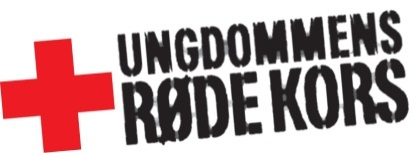 REFERAT AF LS-MØDE 21. MARTS 2017 Tidspunkt: 16.30 – 20.30	Sted: Pippi Langstrømpe

Til stede: Amalie, Diana, Henrik, Anna Sofie, Troels, Rasmus, Anders og Rikke
Godkendelse af dagsorden 				 
Dagsorden blev godkendt
Kommentarer til udsendte orienteringer			
LS tog de udsendte orienteringer til efterretning
Folkemøde
URK har i år ikke egen stadeplads og telt på folkemødet. Det får betydning for de frivillige, som dermed ikke har en rolle på folkemødet i form af bemanding af stadepladsen etc. LS gav udtryk for, at det er en god prioritering ikke at have eget telt, men udtrykte samtidig bekymring for, hvordan det skal serveres for de frivillige. Hvad skal man så lave? Det er vigtigt tidligt i processen at lave en mission, hvor det tydeliggøres, hvorfor URK er til stede på folkemødet, og hvad vi vil opnå. FMS mener, at folkemødet er det bedste bud på en kulturel begivenhed i URK, som vi skal huske at dyrke. 	Røde Kors i Danmark 				
Amalie orienterede om den seneste udvikling i samarbejde med Røde Kors i Danmark.	Genstart 					
Vi nærmer os slutningen af timeout’en. Perioden har ikke været uden bump. Vi har tredje runde prototype-præsentation i morgen. I starten var det meget afklarende; hvad er meningen med sekretariatet, URK etc. uden nødvendigvis at komme til enighed, men for at tage snakkene. Vi har fået mange indsigter fra alle de folk, vi har talt med. Dem har vi forsøgt at kondensere ned og lave prototyper ud fra. Det er svært at gøre sig fri af ressourcetænkning og ”plejer”, men det bliver bedre for hver gang. Der er brudstykker, der kan pege langt ind i fremtiden, men vi står ikke med en konkret løsning. Vi har skabt et godt planlægnings- og beslutningsgrundlag, som vi kan skabe et godt, nyt URK ud fra, men det er ikke fra 1. april. Det er fra næste år.

LS spurgte ind til, hvordan hverdagen har været. Anders forklarede, at det har været svært at lægge driften bag os. Det gjorde måske, at overgangen ikke blev så hård for de frivillige, men også at sekretariatet fik en rodet start. En observation er, styregrupperne har lukket sig om sig selv, mens LUR har åbnet sig ud af. Noget af det, der skal bevares er, at andre frivillige skal vide, at man bare skal køre med tingene. Andre indsigter er nødvendigheden af at samarbejde på tværs af sekretariatet, vigtigheden af det analoge – hvor vigtigt det personlige møde er. Det digitale skal kun være understøttende. 
Et opmærksomhedspunkt fra fremtidsværksted til landsmødet er, at vi skal passe på, at vi ikke taber folk. Vi skal kommunikere, hvorfor ting ikke bliver til noget. Det manglende sidste år på landsmødet.

Evt.						Interview med specialestuderende
Henrik vil gerne tale med dem

Unge på Flugt har spurgt om Amalie kan komme ud d. 11. april kl. 18 i Odense, men hun er forhindret. Er der nogen, der vil tale genstart med dem? Diana kan muligvis, hun undersøger, om hun kan få tidligere fri. Hvis det ikke går, kan Anna Sofie evt. tage den.

Henrik inviterede til Fredagsbar i CSO-miljøet d. 28. april på Hejrevej.
